The Gospel Of John:  John 1:6-13Thinking back on this week’s sermon, was there anything you heard for the first time or that caught your attention, challenged, or confused you? Verses 6-7 tell us that God sent John to testify about the Light. Understanding that we are all called to share the Gospel, what do you think God’s specific purpose is for you?When was the last time you ‘testified about the Light’? What was the result?Why is “the Light” a good description for Jesus?Use the whole passage to explain why the Light coming into the world to enlighten every man in verse 9 does or does not teach universal salvation.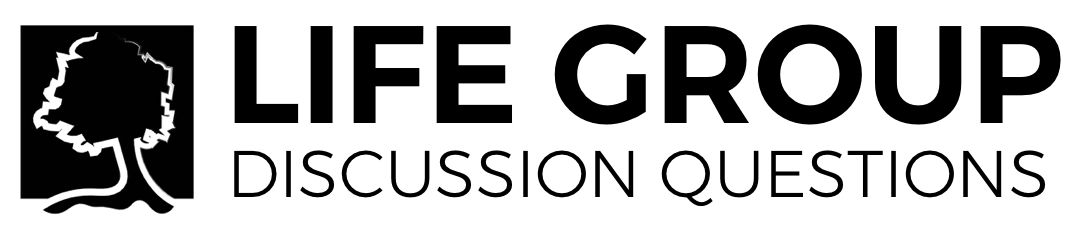 What are the most common reasons you hear people give for rejecting God?What blessings and responsibilities come with being a ‘child of God’ (vs12)?What are some of the false beliefs people may have in their understanding of what it means to “receive God” (vs 12)?From this passage, is salvation something God alone accomplishes or is some action required by man? How does that compare with what you know of the rest of Scripture?